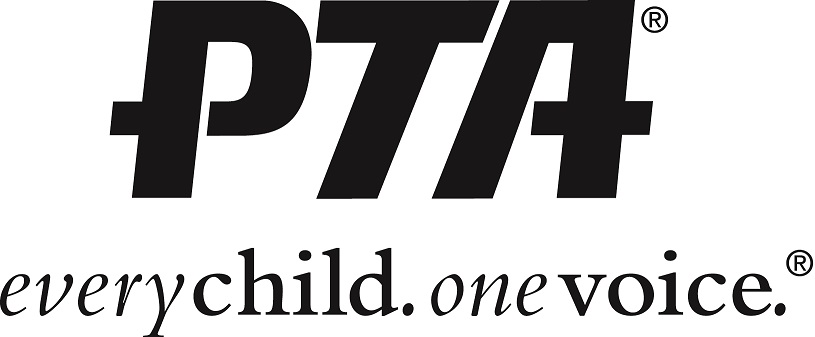 Slate of Officers for the Pleasant View PTA’s consideration for the 2022/2023 school year:PresidentMegan BaroneVice President of School RelationsKaryn GreenVice President of Student ProgramsAmy FeatherstoneVice President of FundraisingSusan SmithSecretary Mindy GassmanTreasurerErin Onions